VISUAL DOCUMENTSDocument A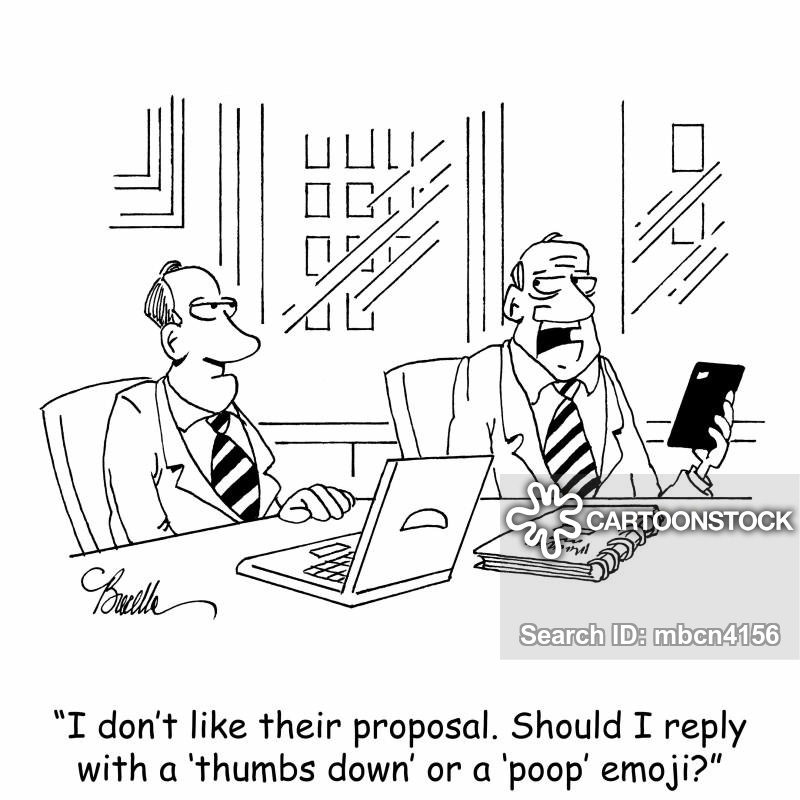 Document B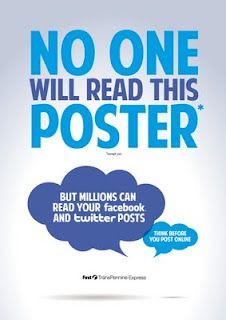 Document C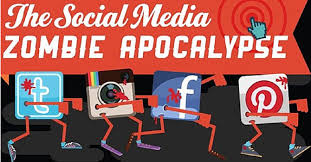 